ESCUELA SUPERIOR POLITECNICA DEL LITORALFacultad de Ingeniería en Electricidad y Computación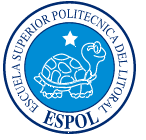 “Diseño e implementación de una solución de VoIP que permita la conexión de 3 localidades geográficamente distantes, a través de un único plan de marcado”Informe de Materia de GraduaciónPrevia la obtención del Título de:LICENCIADO EN REDES Y SISTEMAS OPERATIVOSPresentado porHARRY MANUEL PINELA VÁSQUEZJOHN JAIRO COTO BÁEZGuayaquil-Ecuador2011DedicatoriasA DIOS, nuestros Padres, hermanos y demás familiares por su constante apoyo, y por todo cuanto nos han brindado.AgradecimientosNuestro sincero agradecimiento a todas las personas que de una u otra forma brindaron su colaboración para la realización de este proyecto, especialmente al Ing. Gabriel Astudillo, profesor de la materia de graduación.TRIBUNAL DE SUSTENTACIÓN_____________________________Ing.  Gabriel AstudilloProfesor de la Materia de Grado_____________________________Ing.  Rayner DurangoProfesor delegado por el DecanoDECLARACIÓN EXPRESA“La responsabilidad del contenido de este Trabajo de Grado, nos corresponde exclusivamente; y el patrimonio intelectual de la misma a la Escuela Superior Politécnica del Litoral”_______________________Harry Manuel Pinela Vásquez_______________________John Jairo Coto BáezRESUMENEl siguiente trabajo de Grado se basa en el diseño e implementación de una solución de Voz sobre IP, la cual interconectará tres ciudades geográficamente distantes a través de un único plan de marcado, utilizando herramientas de software libre tales como Asterisk y de protocolos como DUNDi.ÍNDICE DE CONTENIDOSÍNDICE DE GRÁFICOSGráfico 1.	Sistema de VoIP	1Gráfico 2.	Teléfono IP GrandStream GXP-2000	4Gráfico 3.	Esquema de funcionamiento SIP	6Gráfico 4.	Escenario del Proyecto	15Gráfico 5.	Consola de Asterisk	27Gráfico 6.	PBX Guayaquil	28Gráfico 7.	PBX Cuenca	28Gráfico 8.	PBX Quito	28Gráfico 9.	IAX show Guayaquil	29Gráfico 10.	IAX show Cuenca	29Gráfico 11.	IAX show Quito	29Gráfico 12.	SIP show Quito	30Gráfico 13.	dundi lookup Guayaquil	30Gráfico 14.	dundi lookup Quito	31Gráfico 15.	Llamada a extensión Cuenca	31Gráfico 16.	Recepción de llamada a Cuenca	32Gráfico 17.	Llamada a extensión Quito	32Gráfico 18.	Recepción de llamada a Quito	33Gráfico 19.	Llamada a extensión Cuenca	33Gráfico 20.	Recepción de llamada a Cuenca	34Gráfico 21.	Redundancia – Enlace caído Guayaquil	34Gráfico 22.	Redundancia – Enlace caído Quito	35Gráfico 23.	Redundancia – Llamada a extensión Quito	35Gráfico 24.	Redundancia – Recepción de llamada a Quito	36ÍNDICE DE TABLASTabla 1.	Requerimientos de hardware para Asterisk	5Tabla 2.	Plan de Marcado	15Tabla 3.	Plan de marcado detallado	17Tabla 4.	Servidores – Direcciones MAC	27INTRODUCCIÓNEn la actualidad, donde las comunicaciones son un factor vital tanto para las personas como para las grandes empresas, es fundamental la implementación de soluciones a bajo costo y con grandes beneficios para la sociedad.Para ello existe la tecnología denominada Voz sobre IP (VoIP), que nos permite realizar llamadas utilizando únicamente la red interna (LAN) previamente instalada en la empresa, evitando los gastos que se generarían si se utilizara la red telefónica pública.Juntamente con la tecnología de VoIP, se utilizará software Open Source como: Linux CentOS y Asterisk, que nos brindarán alta disponibilidad, estabilidad y rendimiento en la implementación y ejecución del proyecto.ObjetivosPara la implementación de nuestro proyecto se espera alcanzar los siguientes objetivos.Diseñar e implementar tres redes sobre VoIP aplicadas a tres empresas ubicadas en Guayaquil, Quito y Cuenca, que a su vez estarán conectadas entre sí utilizando como medio de acceso la nube del Internet, demostrando su alta disponibilidad, redundancia y escalabilidad a bajo costo.Determinar el hardware necesario para la implementación del proyecto.Determinar el software Open Source a utilizar.Determinar los métodos a usar para la interconexión entre las tres localidades distantes.Diseñar las redes VoIP de cada localidad e instalar sus respectivas centrales telefónicas Asterisk.ASTERISKIntroducciónAsterisk es una PBX completa en software.  Funciona en Linux, BSD, Windows y OS X y proporciona todas las características que usted esperaría de una PBX y más.  Puede interoperar con casi todo equipo de telefonía basado en estándares usando hardware relativamente barato. 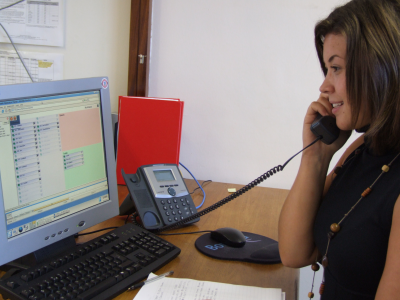 Sistema de VoIPAsterisk provee servicios de Voicemail con directorio, conferencia, IVR, llamada en espera. Tiene soporte para llamada tripartita, caller ID, ADSI, IAX, SIP, H323 (como cliente y gateway), MGCP (solo Call Manager) y SCCP/Skinny.Asterisk no necesita ningún hardware adicional para Voz-sobre-IP.  Uno o más proveedores de VOIP pueden utilizarse para realizar llamadas salientes y/o entrantes (las llamadas salientes y entrantes se pueden manejar a través de diversos proveedores de telecomunicaciones) Para la interconexión con equipo digital y analógico de telefonía, Asterisk soporta un número de dispositivos de hardware, más notablemente todo el hardware fabricado por los patrocinadores de Asterisk, Digium.  Digium tiene placas T1 y E1 de 1, 2 y 4 puertos para la interconexión a líneas PRI y bancos de canal.  Además, están disponibles tarjetas analógicas FXO y/o FXS de 1 a 4 puertos y son muy populares para instalaciones pequeñas.  Las tarjetas de otros vendedores se pueden utilizar para BRI (ISDN2) o tarjetas compatibles de cuatro y ocho puertos BRI basadas en tarjetas compatibles con CAPI o tarjetas de chipset HFC. Últimamente, dispositivos independientes están disponibles para llevar a cabo una amplia gama de tareas incluyendo el abastecimiento de puertos FXO y FXS que simplemente se conectan a la LAN y se registran en el Asterisk como dispositivos disponibles. FuncionalidadesLas principales funcionalidades del sistema Asterisk son las siguientes:Enrutamiento de llamadas según tarifa.Enrutamiento de llamadas según tráfico.Sistema de colas de distribución de llamadas.Plan DDI.Recepción y envío de fax.Música en espera.Transferencia de llamadas ciega y asistida.Transferencia de llamadas a extensiones locales y remotas.Operadora Virtual para atención automática de las llamadas.Mensaje de bienvenida.Programación por horario.Interface guía de usuario para su gestión.Buzones de voz con funcionalidad VOICE MAIL accesible desde teléfono o desde cuenta de correo.Identificación del nombre y número del llamante en llamadas internas.Identificación del número en llamadas externas y internas.Configuración de los nombres de los dueños de las extensiones, para que aparezca cuando se llaman a otras.Mensaje de apertura y cierre de llamadas.Auto aprovisionamiento de los teléfonos automáticamente.Multiconferencia entre 4 y 5 personas.Listas negras tanto con llamadas salientes como entrantes.Posibilidad de visualizar las estadísticas CDR de todas las llamadas.Multiprotocolo, le permite tener operadores IP y tradicionales.Software: Sistema Operativo, Requerimientos mínimosUtilización de distribución de Linux, Centos 5.5 en centrales: PBX Guayaquil, PBX Quito, PBX Cuenca.Hardware recomendado para operar Centos:Memoria RAM: 64 MB (mínimo).Espacio en Disco Duro: 1024 MB (mínimo) – 2 GB (recomendado).Teléfono IP a utilizarPara efectos de práctica de laboratorio se ha utilizado teléfonos IP Marca GrandStream Modelo GXP-2000.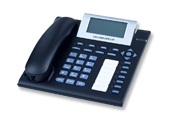 Teléfono IP GrandStream GXP-2000Características Principales: Compatible con los estándar de telefonía Excelente calidad de audioExcelente funcionalidadPrecios muy competitivosHardware: Requerimientos mínimos de Asterisk.Requerimientos de hardware para AsteriskProtocolo SIPSession Initiation Protocol, protocolo del IETF para VozIP, texto y sesiones multimedia.  Es principalmente un protocolo de señalización de capa de Aplicación para iniciación, modificación y terminación de sesiones de comunicación multimedia entre usuarios.El sector tiende globalmente hacia SIP.Protocolo SIP: Esquema de funcionamientoEl protocolo SIP es de forma nativa “punto a punto”: Dos Agentes de Usuarios pueden establecer una sesión entre sí:Esquema de funcionamiento SIPProtocolo IAXIntroducciónEl Protocolo IAX (Inter-Asterisk eXchange Protocol) fue creado por Mark Spencer (también creador de Asterisk), el mismo que proporciona control y transmisión de voz sobre redes IP.  IAX puede ser usado con cualquier tipo de medio como voz y vídeo, pero fue pensado principalmente para llamadas de voz.  Los objetivos del proyecto de IAX derivarán de la experiencia con los protocolos de voz sobre ip como el SIP (Sesion Initiation Protocol) y el MGCP (Media Gateway Control Protocol) para control y el RTP para el flujo-multimedia (streaming media).IAX vs SIPLas principales diferencias ente IAX y SIP son las siguientes:Ancho de bandaIAX utiliza un menor ancho de banda que SIP ya que los mensajes son codificados de forma binaria mientras que en SIP son mensajes de texto.  Asimismo, IAX intenta reducir al máximo la información de las cabeceras de los mensajes reduciendo también el ancho de banda.NATEn IAX la señalización y los datos viajan conjuntamente con lo cual se evitan los problemas de NAT que frecuentemente aparecen en SIP.  En SIP la señalización y los datos viajan de manera separada y por eso aparecen problemas de NAT en el flujo de audio cuando este flujo debe superar los routers y firewalls. SIP suele necesitar un servidor STUN para estos problemas.Estandarización y usoSIP es un protocolo estandarizado por la IETF hace bastante tiempo y que es ampliamente implementado por todos los fabricantes de equipos y software. IAX está aun siendo estandarizado y es por ello que no se encuentra en muchos dispositivos existentes en el mercado.Utilización de puertosIAX utiliza un solo puerto (4569) para enviar la información de señalización y los datos de todas sus llamadas.  Para ello utiliza un mecanismo de multiplexación o "trunking".  SIP, sin embargo utiliza un puerto (5060) para señalización y 2 puertos RTP por cada conexión de audio (como mínimo 3 puertos).  Por ejemplo, para 100 llamadas simultáneas con SIP se usarían 200 puertos (RTP) más el puerto 5060 de señalización.  IAX utilizaría sólo un puerto para todo (4569).Flujo de audio al utilizar un servidorEn SIP si utilizamos un servidor la señalización de control pasa siempre por el servidor pero la información de audio (flujo RTP) puede viajar extremo a extremo sin tener que pasar necesariamente por el servidor SIP.  En IAX al viajar la señalización y los datos de forma conjunta todo el tráfico de audio debe pasar obligatoriamente por el servidor IAX.  Esto produce un aumento en el uso del ancho de banda que deben soportar los servidores IAX sobre todo cuando hay muchas llamadas simultáneas.Otras funcionalidadesIAX es un protocolo pensado para VoIP y transmisión de video; y presenta funcionalidades interesantes como la posibilidad de enviar o recibir planes de marcado (dialplans) que resultan muy interesante al usarlo conjuntamente con servidores Asterisk.  SIP es un protocolo de propósito general y podría transmitir sin dificultad cualquier información y no sólo audio o video.Autenticación IAXIAX proporciona mecanismos de autenticación para permitir un nivel razonable de seguridad entre los extremos.  Esto no significa que la información de audio no puede ser capturada y decodificada, pero sí significa que usted puede controlar con más cuidado que conexiones con el sistema se le permite hacer. Existen tres niveles de seguridad que soportan los canales IAX.  La opción auth define el método de autenticación para su uso en el canal, este puede ser: texto plano, md5, o RSA. La autenticación RSA, es considerada actualmente como la más segura.Troncales IAX2En el mundo de las telecomunicaciones, una troncal es una conexión entre dos centrales telefónicas. Un PBX es una pequeña central telefónica. Por lo tanto si contamos con más de una computadora podemos crear un enlace telefónico entre ambas computadoras. En esta sección analizaremos como crear un enlace con tres centrales telefónicas mediante el protocolo IAX2. Plan de Marcado (DialPlan)El plan  de marcado es realmente el corazón de cualquier sistema Asterisk, ya que define cómo Asterisk  maneja  las llamadas entrantes y  salientes.  En pocas palabras, consiste en una lista de instrucciones o pasos que Asterisk va a seguir.  A diferencia de los sistemas telefónicos tradicionales, el dialplan de Asterisk es totalmente personalizable. Para configurar correctamente su propio sistema Asterisk, deberá entender el plan de marcado.DUNDiDistributed Universal Discovery (DUNDi) está a punto de ser tan revolucionario como Asterisk.  Es un sistema punto a punto para la localización de puertas de enlace de internet hacia los servicios de telefonía.  A diferencia de los servicios centralizados, DUNDi es totalmente distribuido sin autoridad centralizada que lo maneje.  DUNDi es algo así como un protocolo de enrutamiento para VoIP.Cómo funciona DUNDi?Piense en DUNDi como una guía telefónica móvil de gran tamaño que le permite consultar a sus contactos si saben de una ruta alternativa de VoIP a un número de extensión o número de teléfono PSTN.  Por ejemplo, suponga que está conectado a la red de prueba DUNDi (una red libre y abierta que termina las llamadas a números PSTN tradicionales).  Entonces, usted pregunta a su amigo Carlos, si sabe cómo llegar a la extensión 914, un número para el cual no tienen acceso directo.  Carlos responde: "No sé cómo llegar a ese número, pero déjame consultar a mi contacto Sandra". Carlos pregunta a Sandra si sabe cómo llegar al número solicitado, y ella responde con "Se puede llegar a ese número al IAX2/dundi:password@nombre_de_host/extensión." Carlos a continuación almacena la dirección en su base de datos y le pasa a usted la información acerca de cómo llegar a la extensión 914 a través de VoIP, que permite un método alternativo para llegar al mismo destino a través de una red diferente. Debido a que Carlos ha almacenado la información que encontró, ahora será capaz de proporcionarles a cualquier contacto que luego consulten el mismo número desde él, por lo que la búsqueda no tendrá que ir más lejos. Esto ayuda a reducir la carga en la red y aumenta los tiempos de respuesta para los números que se buscan a menudo. Sin embargo, cabe señalar que DUNDi crea una clave de rotación y, por tanto, la información almacenada es válida por un período limitado de tiempo, este es de 3600 segundos.  DUNDi realiza búsquedas de forma dinámica, ya sea con una declaración switch=> en el archivo extensions.conf o con el uso de la aplicación DUNDiLookup ().  DUNDi sólo está disponible en la versión de Asterisk 1.2 o superior. Usted puede utilizar el protocolo DUNDi en una red privada también. Digamos que usted es el administrador de Asterisk de una empresa muy grande, y desea simplificar la gestión de números de extensión. Usted podría utilizar DUNDi en esta situación, permitiendo que varios servidores de Asterisk (probablemente ubicados en cada una de las sucursales de la empresa y conectadas unas con otras) puedan realizar búsquedas dinámicas para las direcciones de las extensiones de VoIP en la red.En pocas palabras DUNDi es un protocolo que permite consultar planes de marcado (mejor dicho, contextos) de otros equipos.  Podríamos crear una troncal entre los equipos y poner un plan de marcado con "series de números" a mano para que se puedan llamar, es cierto, pero cada vez que creamos una extensión en un servidor, necesitaremos modificar el plan de marcado de los otros equipos.Sin duda es mucho más eficiente si podemos hacer que sea dinámico, es decir, que si creamos una extensión en un servidor, el mismo esté disponible en todos los demás equipos sin realizar ninguna configuración adicional, completamente transparente; esa es la meta, y eso es lo que obtenemos con DUNDi.  Esto también es útil si quisiéramos hacer balanceo de carga entre varios equipos.DESCRIPCIÓN DETALLADA DEL PROYECTOEste proyecto nos permite lograr una comunicación entre tres IP-PBX Asterisk, que están geográficamente distantes, en este caso: Guayaquil, Quito, Cuenca.  También se creará un plan de marcado, aquí lo hemos hecho orientado hacia hospitales; Para la búsqueda, compartición de planes de marcado, se usará el protocolo Dundi. Para la creación de troncales usaremos el protocolo IAX, y finalmente en cada peer, usaremos teléfonos IP que serán configurados utilizando el protocolo SIP.Cada uno de los servidores Asterisk, serán levantados, monitoreados vía Interfaz de línea de comandos(CLI); los protocolos serán configurados manualmente en los archivos: dundi.conf, iax.conf, sip.conf, extensions.conf  respectivos a cada central.EscenarioPara el proyecto se diseñó una red tipo estrella:Escenario del ProyectoCreación del Plan de MarcadoPlan de MarcadoPlan de marcado detalladoEncriptación RSAUno de los conceptos básicos de la encriptación RSA es el uso de dos claves diferentes, lo  que hace que la gestión de claves sea algo más complicada que la encriptación convencional que usa una única clave con el gran problema de el tipo de mecanismo de distribución de esta clave.El concepto general de la Criptografía con clave pública  recae en una llave para encriptar y otra diferente pero relacionada, clave para desencriptar. Encriptación RSA aplicada en DUNDI.Para compartir sus planes de marcado o consultas, Dundi usa certificados de encriptación RSA.Lo primero que tenemos que hacer es designar el servidor donde generaremos los certificados de encriptación, en este caso usaremos PBX Guayaquil.Los pasos genéricos son:Cada usuario genera un par de claves usadas para la encriptación  y desencriptación de mensajes.Cada usuario pone a disposición publica una de las claves (clave pública), la otra es la clave privada.Entramos a la línea de comandos y ponemos los siguientes comandos:	cd /var/lib/asterisk/keys	#astgenkey -n dundiUna vez generadas las claves, hace falta compartir dichos certificados a los demás servidores, en  este caso a PBX Quito y PBX Cuenca.Estos 2 archivos generados deberán ser ubicados en el directorio:       
cd /var/lib/asterisk/keys de cada servidor respectivamente.Ahora empezará el proceso de autenticación, donde los servidores harán solicitudes de enlace y deberá a su vez esperar que el servidor generador de las claves públicas y privadas  acepte el requerimiento de conexión.Configuración de Archivos Asterisk a Utilizar.Los archivos asterisk a modificar en cada servidor  son:Dundi.confIax.confExtensions.confSip.confComo vemos, cada uno de estos archivos están grabados con una extensión: “.conf” y se encuentran ubicados en el directorio:                        
cd  /etc/asterisk/ *.confNota: Para explicación detallada se utilizara los archivos de configuración reales de la PBX Guayaquil.Archivo Dundi.confA continuación se detallaran los aspectos básicos de configuración:Declaramos un primer contexto llamado [general] donde colocaremos datos reales de la compañía, de la empresa.[general]department=Hospital XYZorganization=publicalocality=Guayaquilstateprov=Guayascountry=Ecuadoremail=hospitalXYZ-GYE@company.comphone=+593-2222222Se define el puerto a utilizar, por defectos es 4520.port=4520Ahora colocamos nuestra MAC address, la podremos ver utilizando el comando: ifconfig en CLI.entityid=00:1C:C0:74:81:43 Número de consultas que Dundi hará hasta alcanzar un plan de marcado lo definimos así:ttl=32Para finalizar las conexiones fallidas:autokill=yesDeclaramos un contexto llamado [mappings], En este contexto se definen los recursos que vamos a usar y también se indican los números que publicará el servidor.priv=>dundiextens,0,IAX2,priv:${SECRET}@192.168.1.2/${NUMBER},nounsolicited,nocomunsolicit,nopartialAhora identificamos los servidores con su MAC address y definimos los siguientes parámetros:[00:1C:C0:74:81:86] Para realizar las conexiones:model = symmetricDireccion del servidor al que apuntamoshost = 192.168.2.2Claves locales/remotasinkey = dundioutkey = dundiOtros:include = privpermit = privqualify = yesdynamic=yesCreación Troncales IAX2Para definir las troncales definimos un contexto [general]  con los siguientes parámetros:[general]jitterbuffer=yesbindport=4569 (Puerto utilizado por defecto)calltokenoptional=0.0.0.0/0.0.0.0requirecalltoken=automaxcallnumbers=512autokill=yesHacemos el llamado a nuestro contexto [incomingdundi] que me ayudará a redirigir las llamadas entrantes de otros servidores.[priv]type=usercontext=incomingdundiArchivo Extension.confA continuación el archivo  se debe de configurar para crear una forma de acceder a la troncal y que los clientes sean SIP.Se especifican características comunes para todos los contextos.[general]autofallthrough=yesclearglobalvars=noDefinimos los clientes SIP, para efecto de prueba usaremos cuatro:[globals]Director=SIP/201Consejos_Comite=SIP/202Secretaria=SIP/203Asesoria_Juridica=SIP/204Definimos una macro para las extensiones, que nos dará más simplicidad y facilidad a la hora de configurar.[macro-extensiones]exten=>s,1,Dial(${ARG1},5,r)exten=>s,2,VoiceMail(${MACRO_EXTEN}@default,u)exten=>s,3,Hangup()exten=>s,102,VoiceMail(${MACRO_EXTEN}@default,b)exten=>s,103,Hangup()En caso de no ser encontradas las extensiones en el plan de marcación local, el contexto a continuación las redirigirá hacia el recurso de DUNDi, para que realice la búsqueda en otros servidores.[lookupdundi]switch => DUNDi/privEn este contexto se publican las extensiones que se desean compartir con otros servidores:[dundiextens]exten => 201,1,NoOpexten => 202,1,NoOpexten => 203,1,NoOpexten => 204,1,NoOpEste contexto redirige las llamadas entrantes al contexto internal:[incomingdundi]exten => 201,1,Goto(internal|201|1)exten => 202,1,Goto(internal|202|1)exten => 203,1,Goto(internal|203|1)exten => 204,1,Goto(internal|204|1)include => lookupdundiSIP.conf.Aquí se configura las extensiones o usuarios del protocolo SIP para que las llamadas puedan realizarse. Para cada servidor se utiliza un plan de marcación distinto. [general]context=defaultsrvlookup=yes[201]type=friendsecret=201qualify=yesnat=nohost=dynamiccanreinvite=nocontext=internalallow=gsm 	(codecs de audio)FUNCIONAMIENTO Y PRUEBASLos comandos serán ejecutados a través de CLI, en la línea de consola de Asterisk.Consola de AsteriskInformación Correspondiente de cada PBX.Servidores – Direcciones MACPrueba uno: Comandos de monitoreo de conexionesDundi show peersPrueba de conexión con cada uno de los peers:PBX GuayaquilPBX CuencaPBX QuitoIAX showTroncales activas en cada una de las centrales:IAX show GuayaquilIAX show CuencaIAX show QuitoSIP show peersMostramos los clientes que tenemos registrado, para prueba hemos seleccionado los de la central UIO.SIP show QuitoPrueba dos: Dundi LookupEn los servidores, se pueden realizan búsquedas de extensiones para conocer en que servidor se encuentran.En el servidor de Guayaquil, hemos preguntado por cómo poder llegar a las extensiones 503 y 901.dundi lookup GuayaquilEn el servidor de Quito, hemos preguntado por cómo poder llegar a las extensiones 902.dundi lookup QuitoPrueba tres: LlamadasLlamadas del servidor PBX1 (Guayaquil) a PBX2 (Cuenca).Llamada a extensión CuencaRecepción de llamada a CuencaLlamadas del servidor PBX1 (Guayaquil) a UIO (Quito).Llamada a extensión QuitoRecepción de llamada a QuitoLlamada del servidor UIO (Quito) al servidor PBX2 (Cuenca).Llamada a extensión CuencaRecepción de llamada a CuencaPrueba Cuatro: RedundanciaEn cuanto al nivel de red, el proyecto está desarrollado de una manera redundante. A continuación se demostrara que el enlace WAN entre Guayaquil-Quito está caído.Redundancia – Enlace caído GuayaquilRedundancia – Enlace caído QuitoSin embargo, si necesitamos según este caso, hacer una llamada desde Guayaquil hacia Quito, se la podrá realizar, ya que a nivel de red se tomará una ruta alternativa para llega a nuestro destino, en este ejemplo: El enlace será a través de Guayaquil- Cuenca- Quito.Ahora demostraremos una llamada de Guayaquil a la extensión 502 correspondiente al plan de marcado de Quito, funciona sin problema a pesar de la falla del enlace directo.Redundancia – Llamada a extensión QuitoRedundancia – Recepción de llamada a QuitoCONCLUSIONES Y RECOMENDACIONESQuedó demostrado el gran potencial  de uso que tienen Asterisk y Dundi, tomando en cuenta la tasa de crecimiento y la  facilidad que se brinda para esto, se puede proyectar hacia la formación de una gran red de PBXs interconectadas entre ellas para comunicar a usuarios de todas partes del mundo, parecido a lo que es  Internet hoy en día.Hablamos de una tasa de crecimiento alto por varios motivos entre los cuales destacan que:Asterisk es un software libre, lo que hace que se expanda  de forma masiva y rápida en todo el mundo.Protocolos de comunicación definidos. Dundi es el protocolo encargado de establecer la comunicación entre PBXs.El sistema se adapta a nuestras necesidades. Asterisk es  sumamente flexible tratándose de los requerimientos del usuario es así que las aplicaciones cubren un rango amplio que van desde sistemas caseros  de comunicación con 2 o 3 canales de comunicación hasta sistemas para grandes empresas los cuales superan los 15 canales de comunicación simultánea.Debido a que DUNDI es un protocolo de enrutamiento nos brinda cierto nivel de inteligencia para seleccionar entre todas las rutas conocidas la mejor, o en su defecto la que menor peso tenga.Al ser Dundi un sistema no centralizado, es decir que la información que cada uno de los equipos aprende la comparte con el resto, mejora su respuesta ante fallas de un equipo y es poco probable que el sistema colapse por dichas fallas.   Lo que podemos recomendar es:Se recomienda seguir implementando soluciones ya sean de escritorio y/o web para el manejo de Asterisk ya que  esto reduce la  cantidad de errores ingresados al sistema de forma involuntaria cuando se manipula directamente los archivos nativos; así con parámetros definidos y configurables en nuestro caso desde una interfaz web podemos indicarle al usuario final que o como configurar el sistema proporcionándole alternativas u opciones que eviten el erróneo ingreso de información. Para ejemplo tenemos el  framework Elastix, el cual es una interfaz que nos facilita el uso de Asterisk y además que por ser de código abierto nos permite modificarla para que se adapte a nuestros requerimientos.Si se va a establecer una comunicación de PBXs Asterisk que no hayan sido configurados  previamente, es decir nuevos, lo ideal es partir con un plan de marcado predefinido para evitar repetición de números de extensiones entre nuestros servidores. Si  ya  están creadas las PBX y queremos conectarlas entre ellas debemos tomar en cuenta si tendremos  extensiones repetidas. Para evitar que nuestra llamada falle debido una duplicación de extensiones en varias PBX, podemos configurar un peso a nuestra conexión de tal  forma que al momento de realizar una  llamada la ruta hacia la extensión deseada será la que tenga menor peso.Implementar autenticación en las troncales IAX, con el fin de obtener un mayor nivel de seguridad en cada extremo.GLOSARIODialplan: Un plan de marcado establece el número esperado y el patrón de dígitos de un número de teléfono. Esto incluye los códigos de país, códigos de acceso, códigos de área y todas las combinaciones de dígitos marcados.Gateway: Es un dispositivo, con frecuencia un ordenador, que permite interconectar redes con protocolos y arquitecturas diferentes a todos los niveles de comunicación. Su propósito es traducir la información del protocolo utilizado en una red al protocolo usado en la red de destino.Open Source: Código abierto (en inglés open source) es el término con el que se conoce al software distribuido y desarrollado libremente. El código abierto tiene un punto de vista más orientado a los beneficios prácticos de compartir el código que a las cuestiones morales y/o filosóficas las cuales destacan en el llamado software libre.PBX: Un PBX  es cualquier central telefónica conectada directamente a la red pública de teléfono por medio de líneas troncales para gestionar, además de las llamadas internas, las entrantes y/o salientes con autonomía sobre cualquier otra central telefónica.MAC: Media Access Control (Control de acceso al medio). Identificador hexadecimal de 48 bits que corresponde de manera única a cualquier interfaz o dispositivo de red (routers, switch, tarjetas de red)MACRO: es una serie de instrucciones que se almacenan para que se puedan ejecutar de forma secuencial mediante una sola llamada u orden de ejecución.SOFTPHONE: Un Softphone (en inglés combinación de Software y de Telephone) es un software que hace una simulación de teléfono convencional por computadora.TRONCAL: En lenguaje técnico de telefonía, una línea troncal es un enlace que interconecta las llamadas externas de una central telefónica, concentrando y unificando varias comunicaciones simultáneas en una sola señal para un transporte y transmisión a distancia más eficiente (generalmente digital) y poder establecer comunicaciones con otra central o una red entera de ellas.VOIP: Voz sobre Protocolo de Internet, también llamado Voz sobre IP, VozIP, VoIP (por sus siglas en inglés), es un grupo de recursos que hacen posible que la señal de voz viaje a través de Internet empleando un protocolo IP (Internet Protocol).ANEXOSCONFIGURACIÓNES  DE REDROUTER CISCO GUAYAQUIL#Show runsh runBuilding configuration...Current configuration : 873 bytes!version 12.4service timestamps debug datetime msecservice timestamps log datetime msecno service password-encryptionhostname GYEboot-start-markerboot-end-markerno aaa new-modelresource policyip subnet-zeroip cefinterface FastEthernet0/0ip address 192.168.1.1 255.255.255.0duplex autospeed autointerface FastEthernet0/1no ip addressshutdownduplex autospeed autointerface Serial0/0/0ip address 200.1.1.1 255.255.255.252clock rate 64000!interface Serial0/0/1      ip address 200.1.2.1 255.255.255.252router eigrp 100 network 192.168.1.0    	 network 192.168.2.0 network 192.168.3.0 network 200.1.1.0 0.0.0.3 network 200.1.2.0 0.0.0.3 network 200.1.3.0 0.0.0.3 auto-summary!ip classless!ip http servercontrol-planeline con 0line aux 0line vty 0 4 login!scheduler allocate 20000 1000endGYE#ROUTER CISCO QUITOShow runBuilding configuration...Current configuration : 873 bytesversion 12.4service timestamps debug datetime msecservice timestamps log datetime msecno service password-encryptionhostname UIO!boot-start-markerboot-end-markerno aaa new-modelresource policyip subnet-zeroip cefinterface FastEthernet0/0 ip address 192.168.3.1 255.255.255.0 duplex auto speed auto!interface FastEthernet0/1 no ip address shutdown duplex auto speed autointerface Serial0/0/0 ip address 200.1.3.2 255.255.255.252!interface Serial0/0/1 ip address 200.1.2.2 255.255.255.252 clock rate 64000! router eigrp 100 network 192.168.1.0 network 192.168.2.0 network 192.168.3.0 network 200.1.1.0 0.0.0.3 network 200.1.2.0 0.0.0.3 network 200.1.3.0 0.0.0.3 auto-summaryip classlessip http servercontrol-planeline con 0line aux 0line vty 0 4 loginscheduler allocate 20000 1000endUIO#ROUTER CISCO CUENCAshow runBuilding configuration...Current configuration : 873 bytesversion 12.4service timestamps debug datetime msecservice timestamps log datetime msecno service password-encryption!hostname CUE!boot-start-markerboot-end-marker!no aaa new-model!resource policy!ip subnet-zeroip cefinterface FastEthernet0/0 ip address 192.168.2.1 255.255.255.0 duplex auto speed auto!interface FastEthernet0/1 no ip address shutdown duplex auto speed auto!interface Serial0/0/0 ip address 200.1.1.2 255.255.255.252!interface Serial0/0/1 ip address 200.1.3.1 255.255.255.252 clock rate 64000router eigrp 100 network 192.168.1.0 network 192.168.2.0 network 192.168.3.0 network 200.1.1.0 0.0.0.3 network 200.1.2.0 0.0.0.3 network 200.1.3.0 0.0.0.3 auto-summary!ip classless!ip http server!control-planeline con 0line aux 0line vty 0 4 loginscheduler allocate 20000 1000endCUE#ARCHIVOS DE CONFIGURACIÓN DE CENTRALES TELEFÓNICAS ASTERISKPBX GUAYAQUILDUNDI.conf[general]department=Hospital XYZorganization=publicalocality=Guayaquilstateprov=Guayascountry=Ecuadoremail=GYE@hospitalxyz.comphone=+593-2222222port=4520entityid=00:1C:C0:74:81:43 ; Esta es la mac address de eth0 en Servidor Guayaquilcachetime=5ttl=32autokill=yes[mappings]priv => dundiextens,0,IAX2,priv:${SECRET}@192.168.1.2/${NUMBER},nounsolicited,nocomunsolicit,nopartial[00:1C:C0:74:81:86] ; MAC address Server Cuencamodel = symmetrichost = 192.168.2.2inkey = dundioutkey = dundiinclude = privpermit = privqualify = yesdynamic=yes[00:19:D1:90:9F:8E] ; MAC address Server Quitomodel = symmetrichost = 192.168.3.2inkey = dundioutkey = dundiinclude = privpermit = privqualify = yesdynamic=yesIAX.conf[general]jitterbuffer=yesbindport=4569calltokenoptional=0.0.0.0/0.0.0.0requirecalltoken=automaxcallnumbers=512autokill=yes[priv]type=usercontext=incomingdundiExtensions.conf[general]autofallthrough=yesclearglobalvars=no[globals]Director=SIP/201Consejos_Comite=SIP/202Secretaria=SIP/203Asesoria_Juridica=SIP/204[macro-extensiones]exten=>s,1,Dial(${ARG1},5,r)exten=>s,2,VoiceMail(${MACRO_EXTEN}@default,u)exten=>s,3,Hangup()exten=>s,102,VoiceMail(${MACRO_EXTEN}@default,b)exten=>s,103,Hangup()[lookupdundi]switch => DUNDi/priv[dundiextens]exten => 201,1,NoOpexten => 202,1,NoOpexten => 203,1,NoOpexten => 204,1,NoOp[incomingdundi]exten => 201,1,Goto(internal|201|1)exten => 202,1,Goto(internal|202|1)exten => 203,1,Goto(internal|203|1)exten => 204,1,Goto(internal|204|1)include => lookupdundiSIP.conf[general]context=defaultsrvlookup=yes[201]type=friendsecret=201qualify=yesnat=nohost=dynamiccanreinvite=nocontext=internal[202]type=friendsecret=202qualify=yesnat=nohost=dynamiccanreinvite=nocontext=internal[203]type=friendsecret=203qualify=yesnat=nohost=dynamiccanreinvite=nocontext=internal[204]type=friendsecret=204qualify=yesnat=nohost=dynamiccanreinvite=nocontext=internalPBX QUITODUNDI.conf[general]department=Hospital XYZorganization=publicalocality=Quitostateprov=Pichinchacountry=Ecuadoremail=UIO@hospitalxyz.comphone=+593- 5555555port=4520entityid=00:19:D1:90:9F:8E ; Esta es la mac address de eth0 en Quitocachetime=5ttl=32autokill=yes[mappings]priv => dundiextens,0,IAX2,priv:${SECRET}@192.168.3.2/${NUMBER},nounsolicited,nocomunsolicit,nopartial[00:1C:C0:74:81:43] ; MAC address Guayaquilmodel = symmetrichost = 192.168.1.2inkey = dundioutkey = dundiinclude = privpermit = privqualify = yesdynamic=yes[00:1C:C0:74:81:86] ; MAC address Cuencamodel = symmetrichost = 192.168.2.2inkey = dundioutkey = dundiinclude = privpermit = privqualify = yesdynamic=yesIAX.conf[general]jitterbuffer=yesbindport=4569calltokenoptional=0.0.0.0/0.0.0.0requirecalltoken=automaxcallnumbers=512autokill=yes[priv]type=usercontext=incomingdundiExtensions.conf[general]autofallthrough=yesclearglobalvars=no[globals]Director=SIP/501Consejos_Comite=SIP/502Secretaria=SIP/503Asesoria_Juridica=SIP/504[macro-extensiones]exten=>s,1,Dial(${ARG1},5,r)exten=>s,2,VoiceMail(${MACRO_EXTEN}@default,u)exten=>s,3,Hangup()exten=>s,102,VoiceMail(${MACRO_EXTEN}@default,b)exten=>s,103,Hangup()[lookupdundi]switch => DUNDi/priv[dundiextens]exten => 501,1,NoOpexten => 502,1,NoOpexten => 503,1,NoOpexten => 504,1,NoOp[incomingdundi]exten => 501,1,Goto(internal|501|1)exten => 502,1,Goto(internal|502|1)exten => 503,1,Goto(internal|503|1)exten => 504,1,Goto(internal|504|1)[internal]exten=>501,1,Macro(extensiones,SIP/501)exten=>502,1,Macro(extensiones,SIP/502)exten=>503,1,Macro(extensiones,SIP/503)exten=>504,1,Macro(extensiones,SIP/504)include => lookupdundiSIP.conf[general]context=defaultsrvlookup=yes[501]type=friendsecret=501qualify=yesnat=nohost=dynamiccanreinvite=nocontext=internal[502]type=friendsecret=502qualify=yesnat=nohost=dynamiccanreinvite=nocontext=internal[503]type=friendsecret=503qualify=yesnat=nohost=dynamiccanreinvite=nocontext=internal[504]type=friendsecret=504qualify=yesnat=nohost=dynamiccanreinvite=nocontext=internalPBX CUENCADUNDI.conf[general]department=hospitalXYZorganization=publicalocality=Cuencastateprov=Azuaycountry=Ecuadoremail=cuenca@hospitalxyz.comphone=+593-9999999port=4520entityid=00:1C:C0:74:81:86 ; Esta es la mac address de eth0 en Cuencacachetime=5ttl=32autokill=yes[mappings]priv => dundiextens,0,IAX2,priv:${SECRET}@192.168.2.2/${NUMBER},nounsolicited,nocomunsolicit,nopartial[00:1C:C0:74:81:43] ; MAC address Guayaquilmodel = symmetrichost = 192.168.1.2inkey = dundioutkey = dundiinclude = privpermit = privqualify = yesdynamic=yes[00:19:D1:90:9F:8E] ; MAC address Quitomodel = symmetrichost = 192.168.3.2inkey = dundioutkey = dundiinclude = privpermit = privqualify = yesdynamic=yesIAX.conf[general]jitterbuffer=yesbindport=4569calltokenoptional=0.0.0.0/0.0.0.0requirecalltoken=automaxcallnumbers=512autokill=yes[priv]type=usercontext=incomingdundiExtensions.conf[general]autofallthrough=yesclearglobalvars=no[globals]Director=SIP/901Consejos_Comite=SIP/902Secretaria=SIP/903Asesoria_Juridica=SIP/904[macro-extensiones]exten=>s,1,Dial(${ARG1},30,r)exten=>s,2,VoiceMail(${MACRO_EXTEN}@default,u)exten=>s,3,Hangup()exten=>s,102,VoiceMail(${MACRO_EXTEN}@default,b)exten=>s,103,Hangup()[lookupdundi]switch => DUNDi/priv[dundiextens]exten => 901,1,NoOpexten => 902,1,NoOpexten => 903,1,NoOpexten => 904,1,NoOp[incomingdundi]exten => 901,1,Goto(internal|901|1)exten => 902,1,Goto(internal|902|1)exten => 903,1,Goto(internal|903|1)exten => 904,1,Goto(internal|904|1)[internal]exten=>901,1,Macro(extensiones,SIP/901)exten=>902,1,Macro(extensiones,SIP/902)exten=>903,1,Macro(extensiones,SIP/903)exten=>904,1,Macro(extensiones,SIP/904)include => lookupdundiSIP.conf[general]context=defaultsrvlookup=yes[901]type=friendsecret=901qualify=yesnat=nohost=dynamiccanreinvite=nocontext=internal[902]type=friendsecret=902qualify=yesnat=nohost=dynamiccanreinvite=nocontext=internal[903]type=friendsecret=903qualify=yesnat=nohost=dynamiccanreinvite=nocontext=internal[904]type=friendsecret=904qualify=yesnat=nohost=dynamiccanreinvite=nocontext=internalBIBLIOGRAFÍAJim Van Meggelen, Jared Smith, and Leif Madsen, Asterisk The Future of Telephony, (2005)Talking Around the world, Instalación de Asterisk 1.6.x en Ubuntu 8.1. http://www.voztovoice.org/?q=node/165, (2009)El Ajonjolí, Configurando DUNDI en Elastix (Asterisk + free PBX) http://elajonjoli.org/node/11, (2008)VoIP-info.org, DUNDI Enterprise configuration IAX. http://www.voip-info.org/wiki/view/DUNDi+Enterprise+Configuration +IAX, (2008)DUNDI - Distributed Universal Number Discovery. http://www.dundi.com/, (2011)Mark Spencer, Distributed Universal Number Discovery (DUNDi™) and the General Peering Agreement (GPA™). http://www.dundi.com/dundi.pdf, (2004)Julián J. Menéndez. Usando la red DUNDI en Asterisk. http://www.julianmenendez.es/usando-dundi-asterisk/, (2007)Gabriel Astudillo, Sistemas de VoIP con Asterisk  http://www.slideshare.net/gastudillob/sistemas-de-voip-con-asterisk, (2009)Tipo de UsoNúmero deDe CanalesRequerimientos mínimos    AficionadaOfic/Hogar PequeñaEmpresa pequeñaSistema Mediano a grandeHasta 5De 5 a 10Hasta 15Más de 15400-MHz x86, 256 MB RAM1-GHz x86, 512 MB RAM3-GHz x86, 1GB RAMDual CPUs, posibilidadMúltiples servidoresPlan de Marcado Hospital “XYZ”Plan de Marcado Hospital “XYZ”CiudadExtensiónGuayaquilQuitoCuenca200500900DepartamentoExtensiónExtensiónExtensiónDepartamentoGuayaquilQuitoCuencaDirector200-201500-501900-901Consejos y Comités202502902Secretaría203503903As. Jurídica204504904Auditoría205505905Relaciones Públicas206506906Unidad Central de Camas   207-208507-508907-908SUBDIRECCIÓN ADMINISTRATIVARecursos HumanosCapacitación210509909Bienestar                                      211510910Jardín212511911Selección de Personal213512912Of. Personal214513913Gestión FinancieraRecaudación215515915Contabilidad216516916LOGÍSTICAAbastecimiento217517917Servicios Generales218518918INFORMÁTICA219-220519-520919-920SUBDIRECCIÓN MÉDICAC.R.A AbiertaCons. De Especialidades221521921Odontología222522922Salud Mental223523923Alivio de dolor224524924C.R.A CerradaMédico Quirúrgico225525925Pediatría226526926Ginecología227527927Pab. Quirúrgico228528928Pensionado229529929C.R. URGENCIA230530930C.R.A CLÍNICOEsterilización231531931Imagenología232532932Kinesilogía233533933Farmacia234534934Alimentación Sedile235535935Lab. Bco de Sangre              236-237-238536-537-538936-937-938Subdirección de enfermería y Of Calidad.Enf. Sup. At Cerrada                    239539939Matrona Supervisora240540940Enf. Sup. Urgencia241541941Enf. Sup. At Abierta242542942Enf. Sup CMA243543943Subdirección de Gestión y DesarrolloGES244544944Admisión245545945Archivo246546946Estadística247547947Subdirección de Control248548948Nombre del ServidorDirección IpMac AddressPBX1 (Guayaquil)192.168.1.200:1C:C0:74:81:43PBX2 (Cuenca)192.168.2.200:1C:C0:74:81:86UIO    (Quito)192.168.3.200:19:D1:90:9F:8E